РЕСПУБЛИКА  КРЫМНИЖНЕГОРСКИЙ  СЕЛЬСКИЙ  СОВЕТР Е Ш Е Н И Е10-й сессии 1-го созыва«23» января 2015 г.                                №79	                пгт. НижнегорскийОб утверждении Положения об оказании материальной помощи жителям Нижнегорского сельского поселения   	На основании Федерального закона от 06.10.2003 г. № 131-ФЗ «Об общих принципах  организации самоуправления в Российской Федерации», Устава муниципального образования Нижнегорское сельское поселение Нижнегорского района Республики Крым и в целях обеспечения деятельности органов местного самоуправления, Нижнегорский сельский советРЕШИЛ:Утвердить Положение об оказании материальной помощи жителям Нижнегорского сельского поселения, согласно приложению  № 1.Решение вступает в силу с момента его обнародования на доске объявлений Нижнегорского сельского поселения. Председатель Нижнегорского сельского совета                              А.А. Конохов                                                                 Приложение №1 к решениюНижнегорского  сельского совета  от 23.01.2015 года  № 79ПОЛОЖЕНИЕ
об оказании материальной помощи жителям Нижнегорского сельского поселения1. Общие положения1.1 Настоящее положение разработано в соответствии с Федеральным Законом от 17.07.1999г. №179-ФЗ «О государственной социальной помощи» и Уставом муниципального образования Нижнегорское сельское поселение Нижнегорского района Республики Крым.1.2       Социальная (материальная) помощь носит адресный и заявительный характер, выделяется гражданам администрацией Нижнегорского сельского поселения на основании постановления Администрации Нижнегорского сельского поселения.1.3       Социальная (материальная) помощь предназначается для оказания неотложной помощи разового или временного характера и направлена на поддержание уровня жизни пенсионеров, инвалидов, ветеранов  и участников Великой Отечественной войны и труда, а также граждан, попавших в экстремальные ситуации или остронуждающихся в социальной поддержке.Оказание материальной помощи2.1       Адресная социальная (материальная) помощь оказывается малообеспеченным гражданам: пенсионерам, инвалидам, ветеранам  и участникам Великой Отечественной войны и труда.2.2       Адресная социальная (материальная) помощь лицам, оказавшимся в трудной жизненной ситуации, оказывается единовременно. Под трудной жизненной ситуацией подразумевается ситуация, объективно нарушающая жизнедеятельность гражданина, которую он не может преодолеть самостоятельно (временная потеря трудоспособности, необходимость в срочном лечении при угрозе жизни, стихийное бедствие, пожар, гибель или кража жизнеобеспечивающего имущества, тяжелое заболевание, требующее дорогостоящего лечения и т.д.).2.3 Размер денежной выплаты адресной социальной (материальной) помощи составляет до 20000 рублей.                           3. Категория граждан, имеющих право на материальную помощь.3.1       Адресная социальная (материальная) помощь оказывается следующим категориям граждан:            -         неработающим пенсионерам, получающим минимальные пенсии;             -        инвалидам 1 и 2 групп,  получающим минимальные пенсии (ниже установленного прожиточного минимума для пенсионеров);             -        гражданам, пострадавшим от стихийных бедствий (пожар, ураган, наводнение);             -        ветеранам и участникам Великой Отечественной войны и труда; -   гражданам, попавшим в экстремальные ситуации или остронуждающимся в социальной поддержке.4. Виды материальной помощи.4.1       Адресная социальная (материальная) помощь выделяется в виде денежных единовременных выплат или в натуральном виде (топливо, продукты питания, одежда, обувь, медикаменты, мягкого инвентаря и другие виды материальной помощи) в пределах назначений, предусмотренных местным бюджетом на эти цели. Натуральная помощь может быть оказана единовременно либо на определенный период (не менее 3 месяцев).4.2       Адресная социальная (материальная) помощь в зависимости от материально – бытового положения заявителя может оказываться в комплексе: ремонт и приобретение сложной бытовой техники и оборудования нуждающимся в таком приобретении, содействии в оказании материальной помощи пенсионерам по месту их бывшей работы путем направления запросов и т.д.5. Акция по поздравлению долгожителей.5.1       Поздравления организуются для жителей Нижнегорского сельского поселения, постоянно проживающих на территории поселения и зарегистрированных по месту проживания, отмечающих юбилейные даты со дня их рождения. Юбилейными датами считаются  90, 95, 100 лет и старше100 лет. Устанавливается следующий порядок поздравления пожилых граждан, отмечающих юбилейные даты со дня их рождения:                 -     гражданам, достигшим 100 лет и старше, вручаются подарочные наборы на сумму до 5 000 рублей;                  -    гражданам, достигшим 95 лет, вручаются подарочные наборы на сумму до 1 000 рублей;            -   гражданам, достигшим 90 лет, вручаются подарочные наборы на сумму до 700 рублей. Организация поздравления  вышеперечисленных граждан осуществляется Администрацией Нижнегорского сельского поселения. При подготовке к поздравлению администрацией проводится обследование условий жизни пожилых граждан, отмечающих юбилейные даты, с целью выявления нуждаемости и определения видов подарочных наборов.6. Порядок оказания материальной помощи.6.1       Любой нуждающийся гражданин (гражданка) из вышеуказанных категорий населения имеет право обратиться с заявлением  об оказании адресной социальной (материальной) помощью в администрацию Нижнегорского сельского поселения. К заявлению прилагаются следующие документы: акт обследования жилищных условий, справка с места жительства о составе семьи, справка о доходах всех членов семьи, проживающих по конкретному адресу, копии документов о праве на льготы, справка о составе семьи, для неработающих - копия трудовой книжки, справка о пожаре с указанием суммы ущерба, справка о краже с указанием суммы ущерба, заключения органов здравоохранения с указанием стоимости затрат на проведение лечения. Паспорт предъявляется лично при подаче заявления. 6.2       Заявление гражданина (гражданки) рассматривается комиссией администрации Нижнегорского сельского поселения по оказанию адресной социальной (материальной) помощи жителям Нижнегорского сельского поселения (далее комиссия). 6.3       По результатам обследования жилищно-бытовых и социальных условий заявителя, а так же прилагаемых документов комиссия оформляет протокол заседания комиссии.            6.4       В течение месяца представленные документы должны быть рассмотрены. Решение об оказании адресной социальной (материальной) помощи (ее размеры и периодичность) принимается администрацией  Нижнегорского сельского поселения на основании заявления гражданина и протокола комиссии.6.5       Решение о выделении адресной социальной (материальной) помощи или мотивированный отказ в оказании материальной помощи сообщается заявителю в письменной форме.6.6       В случае представления заявителем неполных и (или) недостоверных сведений о составе семьи, доходах и принадлежащих ему (его семье) имущества на праве собственности отражается в протоколе комиссии. Администрация Нижнегорского сельского поселения вправе отказать заявителю в оказании адресной социальной (материальной) помощи при наличии вышеуказанных фактов.7. Порядок финансирования.7.1       Оказание адресной социальной (материальной) помощи оформляется постановлением администрации Нижнегорского сельского поселения с предоставлением всех документов и протокола комиссии. Размер предоставляемой адресной социальной (материальной) помощи определяет и утверждает  администрация Нижнегорского сельского поселения. Размер и периодичность оказания адресной социальной (материальной) помощи зависят от сложности жизненной ситуации семьи (гражданина).                        7.2       Финансовое обеспечение адресной социальной (материальной) помощи, предусмотренной настоящим Положением, в Нижнегорском сельском поселении является расходным обязательством муниципального образования «Нижнегорское сельское поселение» и осуществляется в соответствии с настоящим Положением.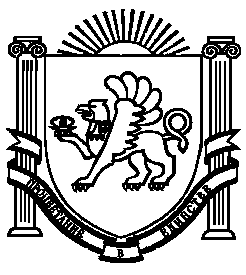 